«Техника безопасности на зимних каникулах»декабря в ГБОУ СОШ с. Дмитриевка с 1-11 класс прошли классные часы по теме «Техника безопасности на зимних каникулах», где ребята узнали о правилах поведения на катке, ледяной горке, а также во время гололедицы, на открытых водоемах, были даны рекомендации по безопасности при организации и проведении новогодних праздников, рассказано о правилах пожарной безопасности при использовании пиротехники. 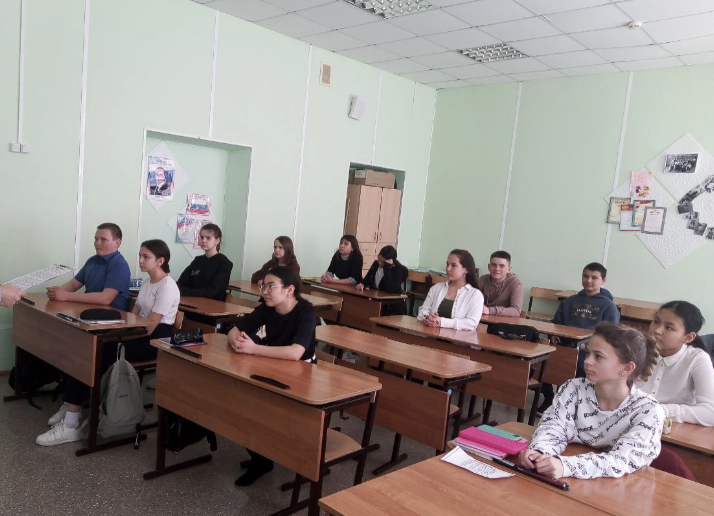 